FENTON HIGH SCHOOL
BOYS VARSITY SWIMMINGFenton High School Boys Varsity Swimming beat Brandon High School 93-86Thursday, February 9, 2023
6:00 PM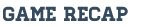 Fenton goes 1-2-3 in diving.